Role Profile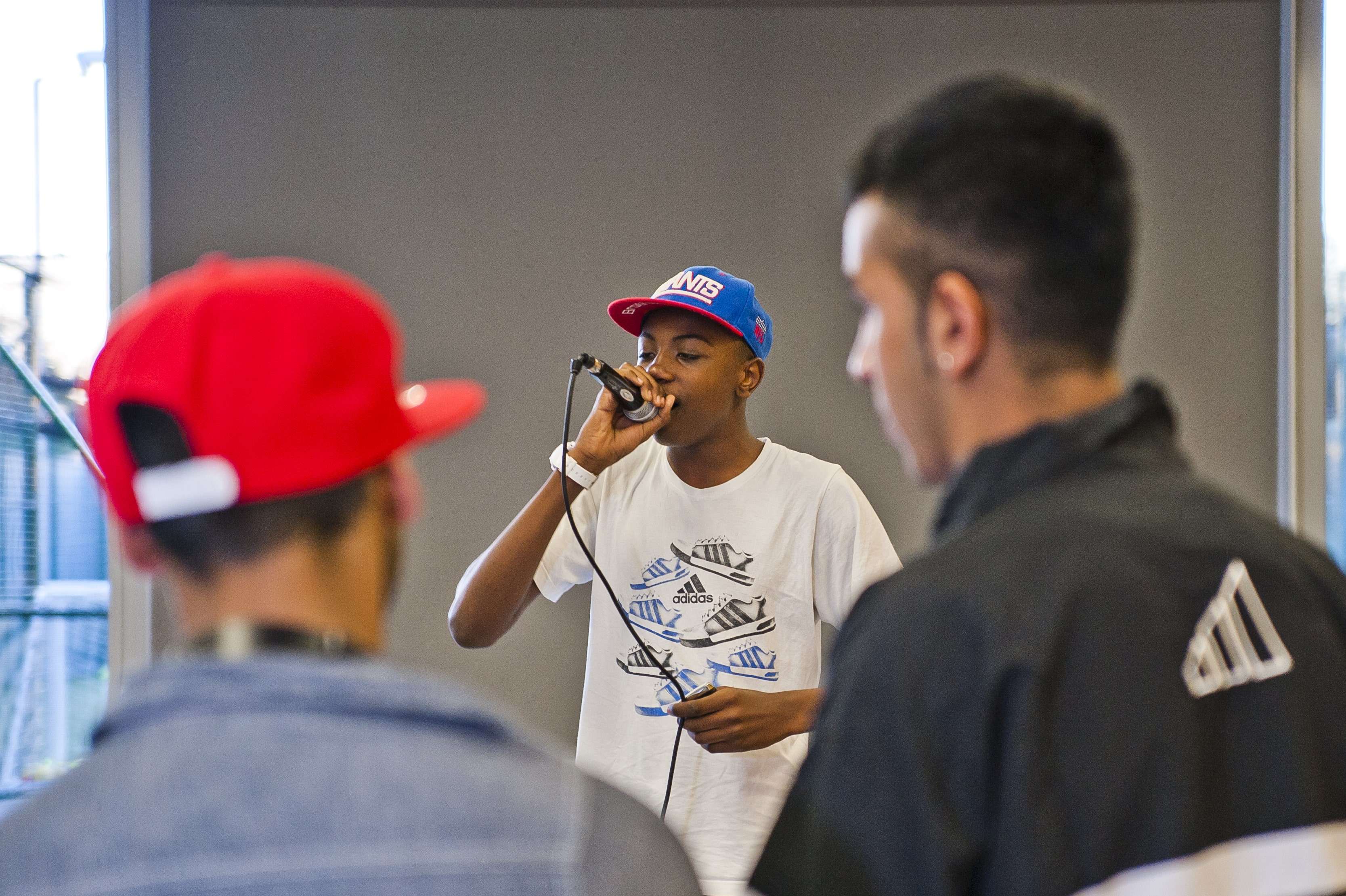 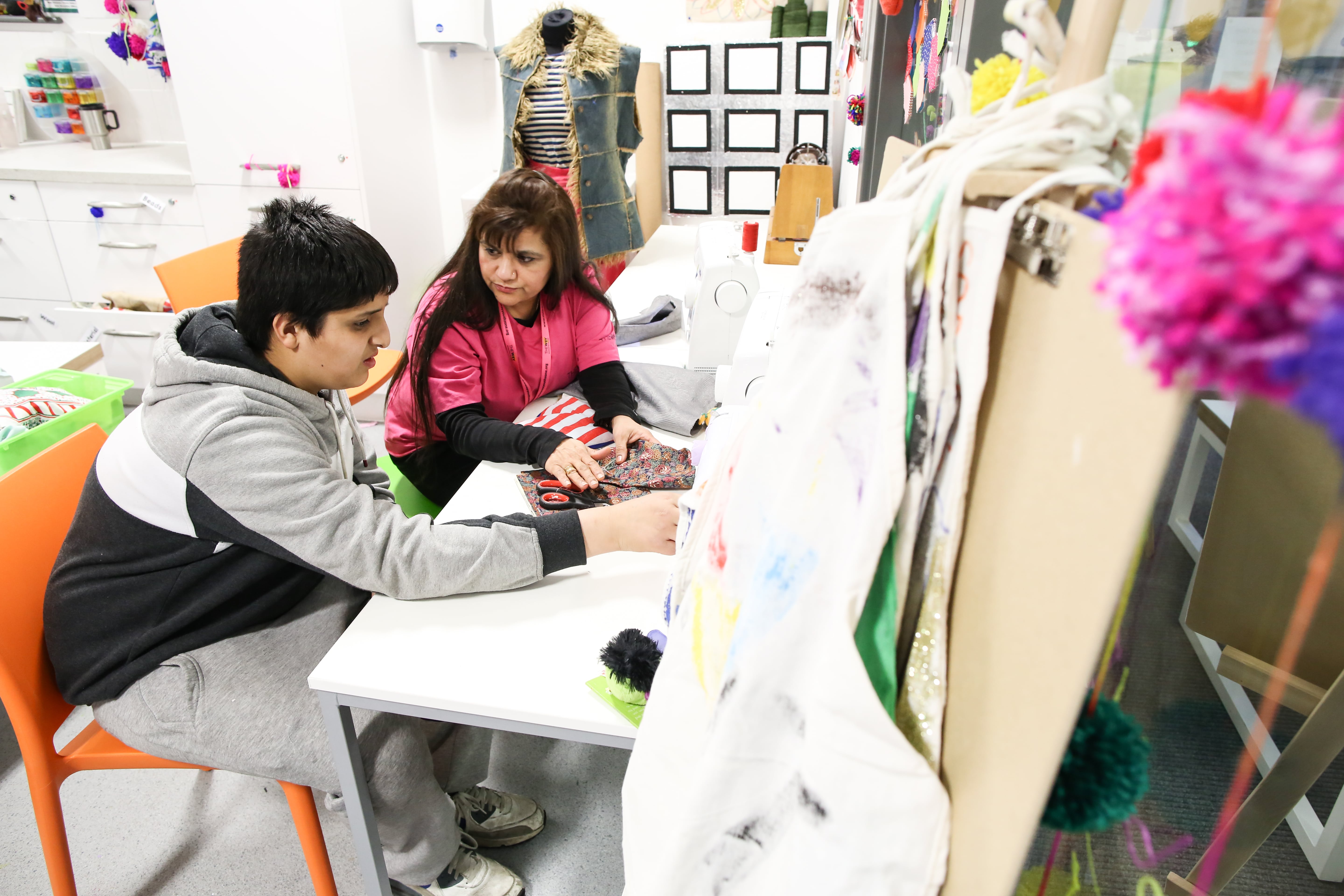 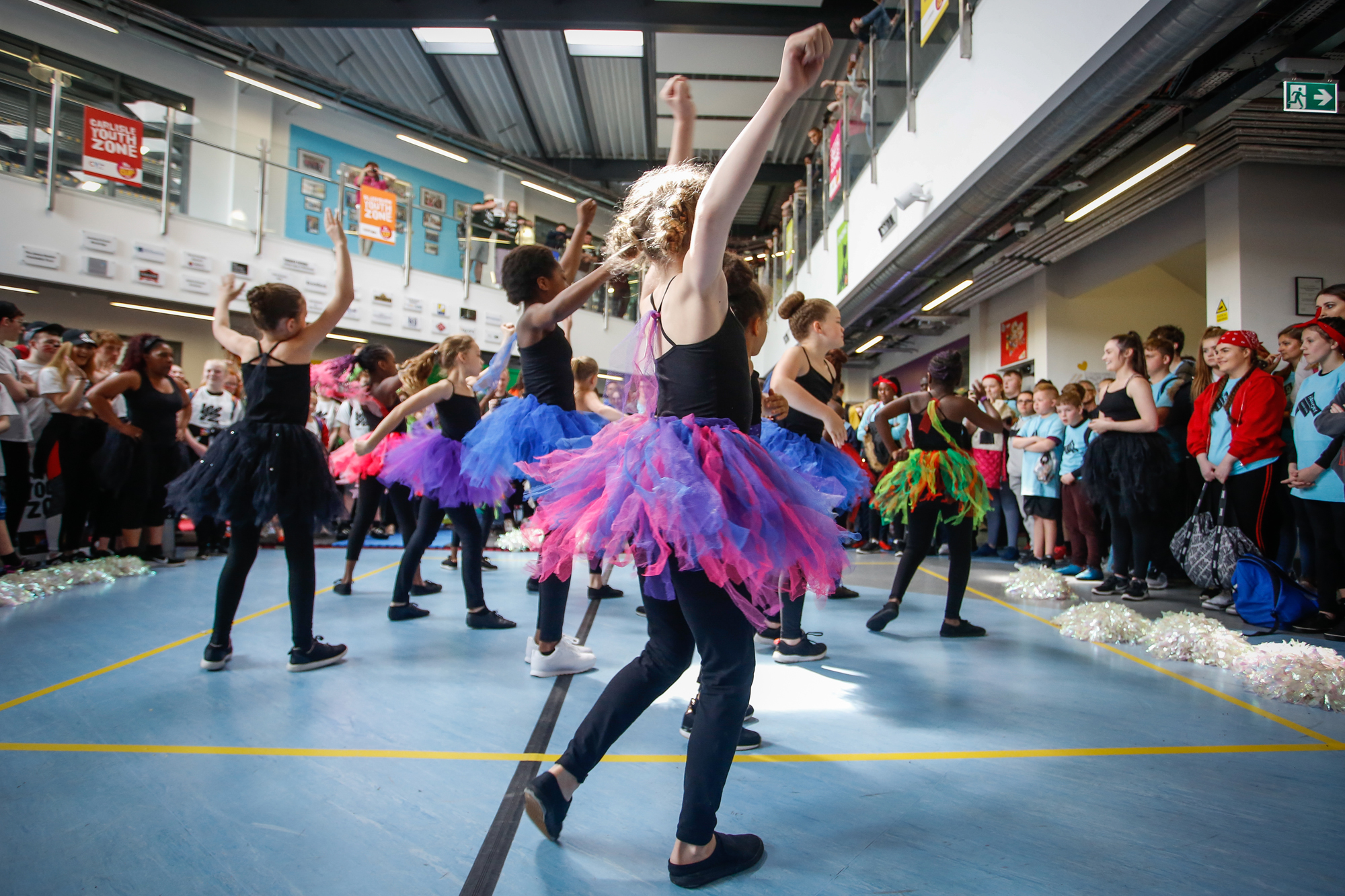 Job Purpose:To raise the profile of Future Youth Zone amongst key stakeholders in the region through the development and implementation of a comprehensive communications and marketing strategy. You will be responsible for developing, managing and maintaining all communications and marketing activities within the Youth Zone to enhance visibility, build support and increase our effectiveness. In particular, you will Raise awareness of the Youth Zone amongst the whole community including young people, partners, funders and potential patrons/ donors Engage with young people, Future team and different stakeholders to really understand and be able to convey Future’s offer and ensure it aligns with local and national priorities Portray a positive image of young people, their achievements, development, voice, contribution etc.Produce high quality, creative and modern communications that really captivates the target audience and reflect Future’s brand valuesBarking and Dagenham Youth Zone, named “Future” by local young people, is the first Youth Zone in London opened by the national charity, OnSide in May 2019. This is an exciting and unique opportunity to join the delivery team and play your part in history, shaping opportunities for London’s young people and supporting full time Youth Workers and Youth Work Managers.Future, like all OnSide Youth Zone’s, exists to give young people, particularly those who are disadvantaged, somewhere to go, something to do and someone to talk to. Each Youth Zone is open 7 days a week, at weekends and during school holidays. The Youth Zone’s purpose is to help young people grow to be happy, healthy and successful adults.  Future’s state-of-the-art £6.15 million building on Parsloes Park, will provide young people with access to a range of activities, offering them the opportunity to try new things, meet new friends and gain support from friendly, warm and positive staff and volunteers. The facilities include a 3G pitch, a gym, sports hall, recreation area and dance, arts, music and media suites, with state-of-the-art facilities equipped for a wide range of sporting, artistic, cultural and general recreational activities and targeted services.  To access a Youth Zone, young people aged 8 – 19 (or 25 with additional needs) simply pay 50p per visit and £5 per year membership.Find out more by watching ….https://www.youtube.com/watch?v=Yb18h1TPRNEhttps://www.youtube.com/watch?v=Q3fFHKXV7ZQhttps://www.youtube.com/watch?v=sZCMoDYEfTQDuties and Responsibilities - General Be a role model for young people and present a positive “can do” attitudeTake personal responsibility for own actionsCommit to a culture of continuous improvementWork within the performance framework of Future Youth Zone and OnSideRepresent Future Youth Zone positively and effectively in all dealings with internal colleagues, and external partnersComply with all policies and procedures, with particular reference to safeguarding, codes of conduct health and safety and equality and diversity to ensure all activities are accessibleRepresent Future Youth Zone positively and effectively in all dealings with internal colleagues, and external partnersTo be alert to issues of safeguarding and child protection, ensuring the welfare and safety of Youth Zone members is promoted and safeguarded, and to report any child protection concerns to the designated Child Protection Officers using the safeguarding policies, procedures and practice (training to be provided)To assist with any promotional activities and visits that take place at the Youth ZoneTo actively promote the Youth Zone and positively contribute towards increasing Youth Zone membershipTo adhere to Future’s Youth Zone policies at all times, with particular reference to Health and Safety, Safeguarding and Equal OpportunitiesDuties and Responsibilities – DetailedThe focus of the role is on outward communication, promoting Future to young people, parents and other stakeholders. With support from the OnSide Communications Team, develop the Youth Zone’s Communication, Marketing strategy and social media outputTo ensure the Youth Zones amazing offer is marketed to young people across a range of channels whilst keeping pace with the changing way young people engage with social media and other platforms.  Ensure that Future remains we remains both relevant and effective in our communications to young people to drive participation and attendance.To liaise with Future’s staff team, young people and external stakeholders and communicate in an accurate and timely way. Use analytics to monitor and improve the effectiveness and reach of Future’s online presence Build positive relationships with key local and regional media to build Future’s profile and brand identity and generate positive coverage and dissemination of key messages Develop a comprehensive PR service and manage all media enquiriesPlan, co-ordinate and produce a wide range of appropriate communications and marketing materials, both on and off-line, including research, developing content, writing, editing and designingAct as the guardian of Future’s brand, ensuring consistency of presentation and the further development and implementation of guidelines around visual identity.  Promote good practice and train colleagues as appropriateStay abreast of external communications trends, highlighting where new approaches might be beneficial and champion new technology.  Learn new skills and then train and enthuse others to put these into practice Develop policies for communication and marketing in line with other relevant Youth Zone policies and ensure that they are consistently deployedWork with young people directly obtaining case studies and supporting young people to tell their own stories. Working with colleagues and with hands on support from the youth work delivery team, develop mechanisms to capture content from the young people and ensure the coherent communication of the brandAct as spokesperson on behalf of Future in the absence of the Chief Executive and Head of Youth WorkContribute to the organisation and management of events to promote and raise funds for the Youth ZoneWork with OnSide and other Youth Zone Communications Managers to share best practice Support the fundraising team to liaise with communication and marketing counterparts in partner/donor organisations to support fundraising and development activity and maximise opportunities relating to these areas. Carry out any other reasonable duties as requested by managementPerson Specification*Selection criteria for guidance only, alternative methods may be used to assist the selection processThe strength of the OnSide Network of Youth Zone is the diversity of its people, we place huge value on different people doing things in different ways and we welcome applications from what might be considered none traditional backgrounds. The one thing we all have in common is our desire to raise the aspirations of young people across the country. 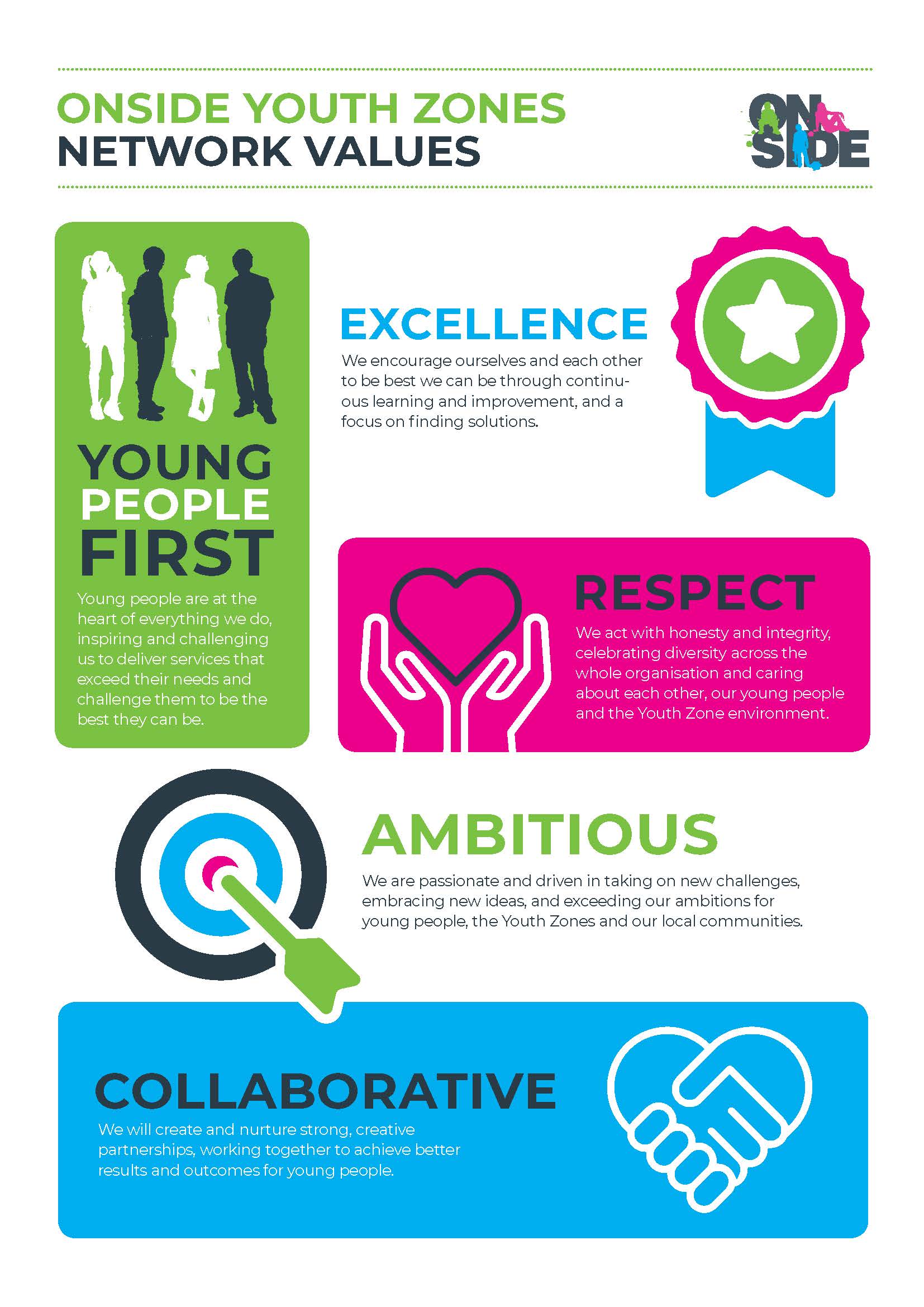 Job titleCommunications & Marketing Manager Salary:Up to £28,000 (depending on experience)Reporting to:Chief ExecutiveHolidays:33 days including bank holidaysLocation:Future, Barking and Dagenham Youth Zone Hours:Full time (40 hours per week) The Person:Do you want to use your skills and background in communications to positivity change the lives of young people? Will you be passionate, creative and committed to supporting a new and growing charity?Do you want to use your skills and background in communications to positivity change the lives of young people? Will you be passionate, creative and committed to supporting a new and growing charity?Do you want to use your skills and background in communications to positivity change the lives of young people? Will you be passionate, creative and committed to supporting a new and growing charity?Key Relationships:Chief Executive, Future team, OnSide, External Stakeholders, Young People and Parents. Chief Executive, Future team, OnSide, External Stakeholders, Young People and Parents. Chief Executive, Future team, OnSide, External Stakeholders, Young People and Parents. Key Dates:Closing date: 		9am – 27th September Shortlisting: 		3rd OctoberFirst Interview: 		8th October Second Interview:	10th OctoberTo apply please complete the application form found on our website Closing date: 		9am – 27th September Shortlisting: 		3rd OctoberFirst Interview: 		8th October Second Interview:	10th OctoberTo apply please complete the application form found on our website Closing date: 		9am – 27th September Shortlisting: 		3rd OctoberFirst Interview: 		8th October Second Interview:	10th OctoberTo apply please complete the application form found on our website Selection Criteria*A = Application Form   I = Interview   T = Test/Personality ProfileEssential or DesirableMethod of AssessmentExperienceExperienceExperienceExtensive experience of delivering a comprehensive communication and marketing serviceEssentialA & IComprehensive experience of development, communication and marketing strategiesEssentialA & IExperience of web content development and website managementEssential A & IExtensive experience of working within a mixed office environment as the sole communication/marketing expertDesirableA & IExtensive experience of using varied IT systems in digital communicationsEssentialA & IVaried and extensive experience of planning and delivering communication and marketing plans in line with organisational objectives and aimsEssentialA & IExtensive experience of PR and delivering publicity at a local levelEssentialA, I & TAdvising and communicating to colleagues, partners and third parties on digital communicationsDesirableA & IExperience of building relationships with senior stakeholdersEssentialA & IEvent management and organisationDesirableA & IProject and budget management experienceDesirableA & IEducational / Vocational QualificationsA relevant professional qualification EssentialAGCSE or equivalent literacy and numeracyEssentialAMember of CIPR or CIMDesirableASkillsCreative and innovative approach to planning communications deliveryEssential A & IExcellent ability to design and deliver digital communication plans that reflect Future’s core objectivesEssentialAThorough and accurate with excellent attention to detailEssentialA & IAbility to work under own initiative and work collaborativelyEssentialA & IExcellent written and oral communications skills and an ability to establish good professional relationships with varied stakeholdersEssentialA & IAbility to handle a varied workload, react quickly, meet deadlines and prioritise tasksDesirableA & ISound IT skillsEssentialA & IKnowledgeFamiliar with all the latest social media applications and how to effectively utilise them for organisational developmentEssentialA & IStrong understanding of digital communications developing social media outputEssentialA & IKnowledge of range of relevant systems e.g. PR Max; Mail Chimp; Hoot SuiteEssentialA & IUnderstanding of what makes marketing and communications effective for different audiencesEssentialA & ISpecial Requirements A willingness to work unsociable hours when requiredEssentialA & IDBS clearance and committed to Safeguarding childrenEssentialA & IThe ability and willingness to travel to events in the region and beyondEssentialA & I